COMPETENCY BASED CURICULUM ART & CRAFT / MUSIC ACTIVITIES- GRADE 2 TERM 1 EXAMS 2023QUESTIONSART & Craft / Music ActivitiesART & CRAFTDraw the following linesCurved lineStraight lineWavy lineZigzag lineDiagonal lineMusic Activities"oh God is good" x 2 is a __________________________song."Ee _________________nguvu yetu."This is a musical instrument. It is called a___________________________
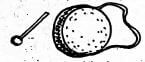 This is a ___________________________costume.
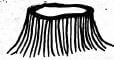 Draw a shaker.